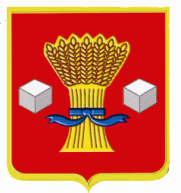 АдминистрацияСветлоярского   муниципального района Волгоградской областиПОСТАНОВЛЕНИЕот    _______2021             № В   целях   реализации   на  территории   Светлоярского  муниципального  района  Федерального  Закона  от   № 131 «Об  общих  принципах  организации   местного  самоуправления  в  Российской  Федерации», постановления администрации Светлоярского муниципального района от  № 1708 «Об  утверждении  порядка разработки, формирования  и реализации  муниципальных программ Светлоярского  городского  поселения», руководствуясь Уставом Светлоярского городского поселения Светлоярского  муниципального  района  Волгоградской  области, Уставом  Светлоярского  муниципального  района Волгоградской  области,    п о с т а н о в л я ю:Внести   следующие   изменения  в  муниципальную  программу «Развитие  сферы  культуры  на  территории  Светлоярского  городского  поселения    Светлоярского  муниципального  района Волгоградской  области   на  2018 – 2020  г.г.»,  утвержденную   постановлением   администрации  Светлоярского  муниципального  района  Волгоградской  области  от  03.07.2018  № 1091   «Об  утверждении  муниципальной  программы  «Развитие  сферы  культуры  на  территории   Светлоярского   городского   поселения  Светлоярского  муниципального   района   Волгоградской  области  на  2018-2020 г.г.»: В  паспорте   Программы   раздел    «Объемы  и  источники финансирования»  изложить   в  следующей   редакции:«Общий  объем  финансирования  Программы  составит – 2901,16    тыс.руб.,2018г.-1165,16 тыс.руб;2019г.-150,0 тыс.руб;2020г.-1586,0 тыс.руб.          в  т.ч. средства  бюджета  Светлоярского городского поселения  Светлоярского  муниципального  района  Волгоградской области:2018г. -  417,86.руб.;2019г. – 150,0 тыс.руб.;2020г. – 217,5 тыс.руб.средства  областного  бюджета:2018г. – 747,3 тыс.руб.;2019г. -  0  тыс.руб.;2020г. – 1368,5  тыс.руб.».Раздел 5 «Ресурсное  обеспечение  муниципальной  программы»  изложить   в  следующей  редакции:Приложение 1  «Перечень  основных  программных  мероприятий   муниципальной  программы»     к  муниципальной  программе  «Развитие  сферы  культуры  на  территории Светлоярского  городского  поселения  Светлоярского  муниципального  района   Волгоградской  области  на  2018-2020 г.г.»  изложить в  новой  редакции согласно  приложению к  настоящему  постановлению.Приложение 2 «Технико-экономическое  обоснование  муниципальной программы  «Развитие  сферы  культуры  на  территории Светлоярского  городского  поселения     Светлоярского  муниципального  района  Волгоградской области на 2018-2020 г.г.»    к  муниципальной  программе «Развитие  сферы  культуры  на  территории  Светлоярского  городского  поселения Светлоярского  муниципального  района  Волгоградской  области  на  2018-2020 г.г.»  изложить  в  новой  редакции согласно  приложению  к   настоящему  постановлению.Отделу  по  муниципальной  службе, общим и  кадровым  вопросам  администрации  Светлоярского  муниципального  района Волгоградской области (Иванова  Н.В.)  разместить  настоящее  постановление  на  официальном  сайте  Светлоярского   муниципального   района.Настоящее  постановление  вступает  в  силу  со  дня  его  подписания. Контроль      исполнения       настоящего     постановления     возложить    на  заместителя   главы  Светлоярского   муниципального   района  Волгоградской  области    Ряскину   Т.А.  Глава  муниципального   района                                                Т.В.Распутина  Бунина Г.Н.                                                                                                                                            Приложение  к  постановлению                                                                                                                                            администрации  Светлоярского                                                                                                                                 муниципального  района                                                                                                                               Волгоградской  области                                                                                                                                от  ________ №_______                                                                                                                                                        «Приложение  1                                                                                                                                        к муниципальной программе                                                                                                                                                    «Развитие сферы   культуры на  тер                                                                                                                                                                                ритории  Светлоярского     городского                                                                                                                                                                  поселения      Светлоярского    муници                                                                                                                                                   пального   района     Волгоградской                                                                                                                                       области   на  2018-2020 г.г...Перечень                                                                                                                                                                                                              основных   программных   мероприятий   муниципальной   программы»                                                                                                                                            Приложение  к  постановлению                                                                                                                                            администрации  Светлоярского                                                                                                                                 муниципального  района                                                                                                                               Волгоградской  области                                                                                                                                  от  ________ №________                          «Приложение 2                                                                                                                                         к  муниципальной  программе                                                                                                                                                   «Развитие  сферы   культуры на  тер                                                                                                                                                                                ритории  Светлоярского     городского                                                                                                                                                                  поселения      Светлоярского    муници                                                                                                                                                   пального   района     Волгоградской                                                                                                                                     области   на  2018-2020 г.г...Технико-экономическое  обоснование  муниципальной  программы  «Развитие  сферы  культуры  на  территории  Светлоярского  городского  поселения Светлоярского  муниципального  района  Волгоградской  области  на  2018-2020 г.г.                                                                                                                                                                                                                                                                  »О внесении изменений в муниципальную программу «Развитие сферы культуры на  территории   Светлоярского   городского  поселения  Светлоярского  муниципального  района Волгоградской области на  2018-2020 г.г.»,  утвержденную   постановлением администрации Светлоярского муниципального  района Волгоградской области от  03.07.2018 №1091 «Об  утверждении   муниципальной  программы «Развитие  сферы  культуры на  территории Светлоярского  городского поселения  Светлоярского  муниципального  района  Волгоградской  области  на  2018-2020 г.г.»Источники финансирования/исполнителиОбъем финансирования – всего, тыс.руб.в  том числе  по  годам, тыс.рубв  том числе  по  годам, тыс.рубв  том числе  по  годам, тыс.рубИсточники финансирования/исполнителиОбъем финансирования – всего, тыс.руб.Источники финансирования/исполнителиОбъем финансирования – всего, тыс.руб.2018 год2019 год2020 годСредства бюджета  Светлоярского городского  поселения  Светлоярского  муниципального  района  Волгоградской  области785,36417,86150,0217,5Средства областного  бюджета2115,8747,31368,5Итого:2901,161165,16150,01586,0№п/пНаименование  мероприятияСрок  реализацииКоординатор/Исполнитель Объемы  финансирования,тыс.руб.Объемы  финансирования,тыс.руб.Объемы  финансирования,тыс.руб.Источники  финансированияИсточники  финансированияИсточники  финансирования№п/пНаименование  мероприятияСрок  реализацииКоординатор/Исполнитель 2018г.2019г.2020г.2018г.2019г.2020г.1.Развитие культурных  инициатив и  творческого  потенциала  населения  Светлоярского  муниципального  района2018-2020гг.ОДМКСиТ администрации района/МКУК «Светлоярский ЦКДиБО»381,0150,0150,0Бюджет  Светлоярского городского поселенияБюджет  Светлоярского городского поселенияБюджет  Светлоярского городского поселения2.Обеспечение развития  и  укрепления  материально-технической базы   домов  культуры  в  населенных  пунктах  с  числом  жителей  до  50  тыс.человек                                 2018-2020гг.ОДМКСиТ администрации района/МКУК «Светлоярский ЦКДиБО»36,86-67,5Бюджет  Светлоярского городского поселения --2.Обеспечение развития  и  укрепления  материально-технической базы   домов  культуры  в  населенных  пунктах  с  числом  жителей  до  50  тыс.человек                                 2018-2020гг.ОДМКСиТ администрации района/МКУК «Светлоярский ЦКДиБО»747,31368,5Бюджет  Волгоградской  областиИТОГО по программе:   2901,161165,16150,01586,0№ п/п№ п/пМероприятиеИсполнитель2018201820192019202020202020Всего (тыс.руб)Расчет(тыс.руб.)Всего(тыс.руб.)Расчет(тыс.руб.)Всего(тыс.руб.)Всего(тыс.руб.)Расчет(тыс.руб.)112345678891. Развитие культурных  инициатив и  творческого  потенциала  населения  Светлоярского  муниципального  района1. Развитие культурных  инициатив и  творческого  потенциала  населения  Светлоярского  муниципального  района1. Развитие культурных  инициатив и  творческого  потенциала  населения  Светлоярского  муниципального  района1. Развитие культурных  инициатив и  творческого  потенциала  населения  Светлоярского  муниципального  района1. Развитие культурных  инициатив и  творческого  потенциала  населения  Светлоярского  муниципального  района1. Развитие культурных  инициатив и  творческого  потенциала  населения  Светлоярского  муниципального  района1. Развитие культурных  инициатив и  творческого  потенциала  населения  Светлоярского  муниципального  района1. Развитие культурных  инициатив и  творческого  потенциала  населения  Светлоярского  муниципального  района1. Развитие культурных  инициатив и  творческого  потенциала  населения  Светлоярского  муниципального  района1. Развитие культурных  инициатив и  творческого  потенциала  населения  Светлоярского  муниципального  района1. Развитие культурных  инициатив и  творческого  потенциала  населения  Светлоярского  муниципального  района1.11.1Новогодняя ночь на площади «Новый Год встречаем вместе»МКУК «Светлоярский ЦКДиБО»12,0Трудовые соглашения для работы в новогоднюю ночь – 10,0 сувениры– 2,012,0Трудовые соглашения для работы в новогоднюю ночь – 10,0 сувениры– 2,0Трудовые соглашения для работы в новогоднюю ночь – 10,0 сувениры– 2,012,0Трудовые соглашения для работы в новогоднюю ночь – 10,0 сувениры– 2,01.21.2Мероприятие, посвященное  Сталинградской битвеМКУК «Светлоярский ЦКДиБО»14,0атрибуты-9,0;цветы – 5,0-----1.31.3Митинг, посвященный 75-й годовщине Победы Советских войск под Сталинградом МКУК «Светлоярский ЦКДиБО»4,0Цветы – 3,0;Расходный материал – 1,04,0Цветы – 3,0;Расходный материал – 1,0Цветы – 3,0;Расходный материал – 1,04,0Расходный материал – 1,0цветы – 4,01.41.4Праздничное гуляние «Ишь ты, Масленица!»МКУК «Светлоярский ЦКДиБО»13,0Сувенирная  продукция-11,5,расходный материал – 1,513,0Сувенирная  продукция-11,5,расходный материал – 1,5Сувенирная  продукция-11,5,расходный материал – 1,513,0Сувенирная  продукция-11,5,расходный материал – 1,51.51.5Праздничное мероприятие, посвященное  Дню защитника Отечества МКУК «Светлоярский ЦКДиБО»-5,0расходный материал – 5,0расходный материал – 5,05,0расходный материал – 5,01.61.6Праздничный концерт, посвященный Международному женскому дню 8 марта МКУК «Светлоярский ЦКДиБО»-5,0расходный материал –5,0;расходный материал –5,0;5,0расходный материал –5,0;1.71.7Районный праздник, посвященный Дню работников культуры МКУК «Светлоярский ЦКДиБО»20,0Сувенирная  продукция-15,0;расходный материал –5,05,0расходный материал –5,0;расходный материал –5,0;5,0расходный материал –5,0;1.81.8Праздничное мероприятие, посвященное Дню Победы МКУК «Светлоярский ЦКДиБО»107,0Расходный материал -57,0Фейерверк –  50,030,0Расходный материал -30,0Расходный материал -30,030,0Расходный материал -30,01.9Детский праздник, посвященный Международному Дню защиты детей Детский праздник, посвященный Международному Дню защиты детей МКУК «Светлоярский ЦКДиБО»--10,0Расходный материал -10,0Расходный материал -10,010,0Расходный материал -10,01.10Мероприятия  в рамках  Дня  РоссииМероприятия  в рамках  Дня  РоссииМКУК «Светлоярский ЦКДиБО»5,0Костюмы -5,05,0Расходный материал -5,0Расходный материал -5,05,0Расходный материал -5,01.11Мероприятие, посвященное Дню семьи, любви и верности Мероприятие, посвященное Дню семьи, любви и верности МКУК «Светлоярский ЦКДиБО»13,0Сувенирная  продукция-10,0;атрибутика -3,05,0атрибутика -5,0атрибутика -5,05,0атрибутика -5,01.12Детская игровая программа Детская игровая программа МКУК «Светлоярский ЦКДиБО»2,0Сувенирная  продукция-2,0;2,0Сувенирная  продукция-2,0;Сувенирная  продукция-2,0;2,0Сувенирная  продукция-2,0;1.13Районный книжный фестиваль «Читай город» Районный книжный фестиваль «Читай город» МКУК «Светлоярский ЦКДиБО»10,0Сувенирная  продукция-10,0;15,0Сувенирная  продукция-15,0;Сувенирная  продукция-15,0;15,0Сувенирная  продукция-15,0;1.14День Светлоярского муниципального района День Светлоярского муниципального района МКУК «Светлоярский ЦКДиБО»161,0Сувенирная  продукция-31,0Расходный материал -30,0Фейерверк –100,030,0Сувенирная  продукция-15,0Расходный материал -15,0Сувенирная  продукция-15,0Расходный материал -15,030,0Сувенирная  продукция-15,0Расходный материал -15,01.15Театрализованное представление «Покровские перезвоны»»Театрализованное представление «Покровские перезвоны»»МКУК «Светлоярский ЦКДиБО»20,0Сувенирная  продукция-15,0;расходный материал –5,09,0расходный материал –9,0расходный материал –9,09,0расходный материал –9,0Итого по разделу:681,0381,0150,0150,02. Обеспечение развития  и  укрепления  материально-технической базы   домов  культуры  в  населенных  пунктах  с  числом  жителей  до  50  тыс.человек                                 2. Обеспечение развития  и  укрепления  материально-технической базы   домов  культуры  в  населенных  пунктах  с  числом  жителей  до  50  тыс.человек                                 2. Обеспечение развития  и  укрепления  материально-технической базы   домов  культуры  в  населенных  пунктах  с  числом  жителей  до  50  тыс.человек                                 2. Обеспечение развития  и  укрепления  материально-технической базы   домов  культуры  в  населенных  пунктах  с  числом  жителей  до  50  тыс.человек                                 2. Обеспечение развития  и  укрепления  материально-технической базы   домов  культуры  в  населенных  пунктах  с  числом  жителей  до  50  тыс.человек                                 2. Обеспечение развития  и  укрепления  материально-технической базы   домов  культуры  в  населенных  пунктах  с  числом  жителей  до  50  тыс.человек                                 2. Обеспечение развития  и  укрепления  материально-технической базы   домов  культуры  в  населенных  пунктах  с  числом  жителей  до  50  тыс.человек                                 2. Обеспечение развития  и  укрепления  материально-технической базы   домов  культуры  в  населенных  пунктах  с  числом  жителей  до  50  тыс.человек                                 2. Обеспечение развития  и  укрепления  материально-технической базы   домов  культуры  в  населенных  пунктах  с  числом  жителей  до  50  тыс.человек                                 2. Обеспечение развития  и  укрепления  материально-технической базы   домов  культуры  в  населенных  пунктах  с  числом  жителей  до  50  тыс.человек                                 2. Обеспечение развития  и  укрепления  материально-технической базы   домов  культуры  в  населенных  пунктах  с  числом  жителей  до  50  тыс.человек                                 2.12.1Развитие и  укрепление материально-технической  базы    домов  культурыОДМКСиТадминистрациирайона/ МКУК«Светлоярский  ЦКДиБО»36,86-ср-ва бюджета Светлоярского  городского  поселенияПриобретение одежды сцены -346,16Приобретение звукового  и  светового оборудования- 438,067,5- ср-ва бюджета Светлоярского городского  поселенияПриобретение  зрительских кресел- 14362.12.1Развитие и  укрепление материально-технической  базы    домов  культурыОДМКСиТадминистрациирайона/ МКУК«Светлоярский  ЦКДиБО»747,3 –ср-ва бюджета Волгоградской  областиПриобретение одежды сцены -346,16Приобретение звукового  и  светового оборудования- 438,01368,5- ср-ва бюджета  Волгоградской  областиПриобретение  зрительских кресел- 1436Итого по разделу:784,16784,16-1436,0Всего  по  программе:  2901,161165,16150,01586,0